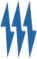 SOMELECCELLULE CHARGEE DES MARCHESC.C.MCOMMISSION DES MARCHES D’INVESTISSEMENTC.M.IPrécoces-verbal N° 23/CMI/2024 du 10/06/2024………………….L’an deux mille vingt-quatre et le 10 Mai à 12 heures TU, la Commission des Marchés d’Investissement de la SOMELEC s’est réunie sous la présidence de son Président, Monsieur TALL Ousmane, Directeur Général, afin de délibérer sur l’ordre du jour suivant :Ordre du jour                              ------------------------------- o -------------------------------DécisionsAprès délibérations, la commission a pris la décision suivante :« Suite à l’examen du rapport d’évaluation, la commission approuve le rapport de la sous-commission d’évaluation et prend la décision suivante :- Attribue provisoirement le marché à GENIESERVICES pour un montant de trente-quatre millions sept cent vingt un mille cent quatre-vingt-quinze Ouguiya (34 721 195 MRU) pour un délai d’exécution de 90 Jours »IExamen du rapport d’évaluation des offres reçues dans le cadre du DAO relatif aux travaux d’extension et de densification du réseau électrique de la ville de Nouadhibou.(DAO N°06/CMI/2024)IExamen du rapport d’évaluation relatif à l’appel d’offres portant sur les travaux d’extension et de densification du réseau électrique de la ville de Nouadhibou.(DAO N°06/CMI/2024)